Spider ride-17th August 2018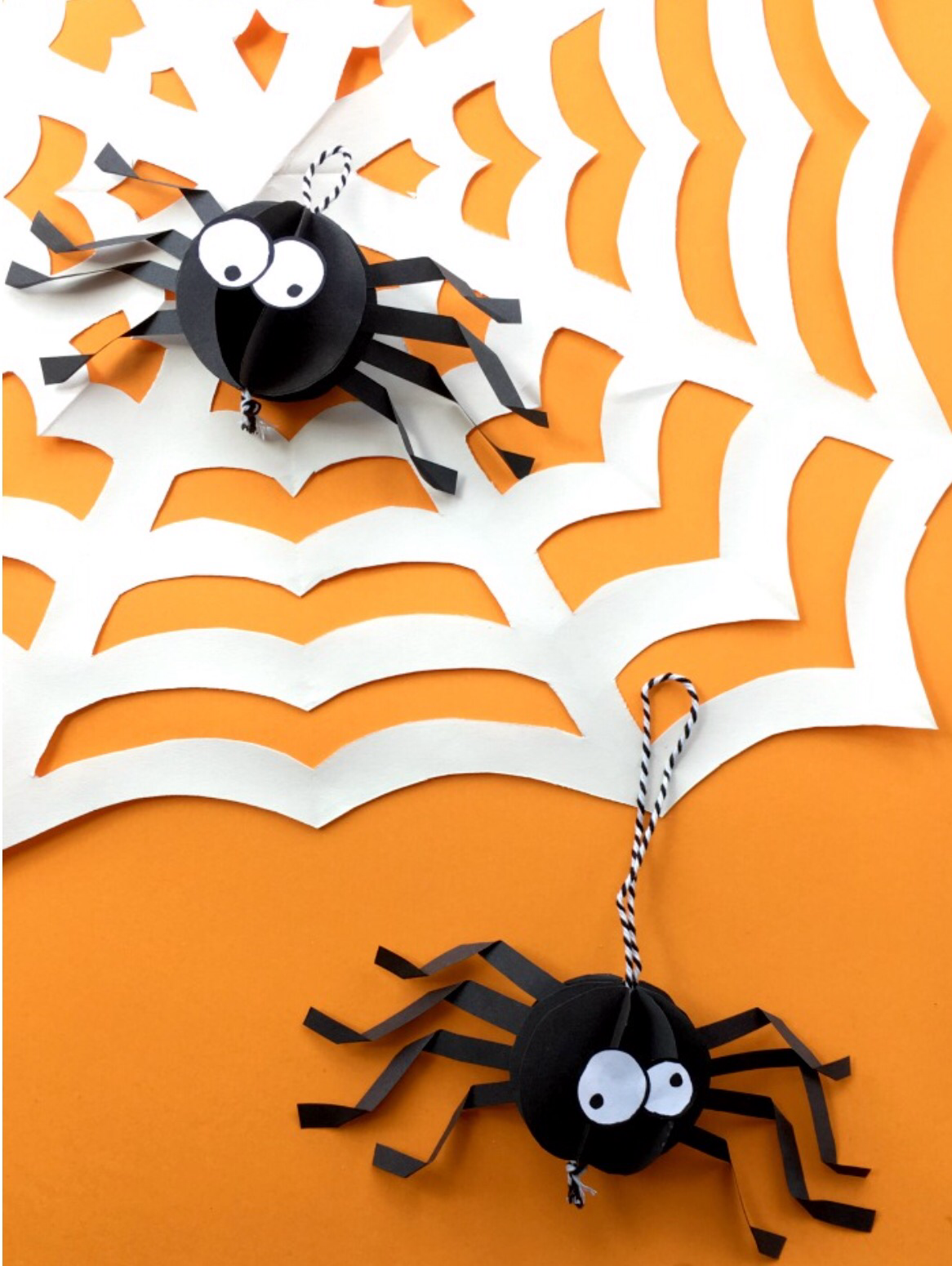 Come and join us on our spider ride at Gatehouse farm,Ashey,PO33 5BJ . Starts at 4pm and finish about 7pm . £5 for the spider ride with a cake and a drink included.Clear round jumping available for £2 per round.All money is raised for Vectis equestrian club. Hope you can join us.Many thanks Phoebe xx07834422304